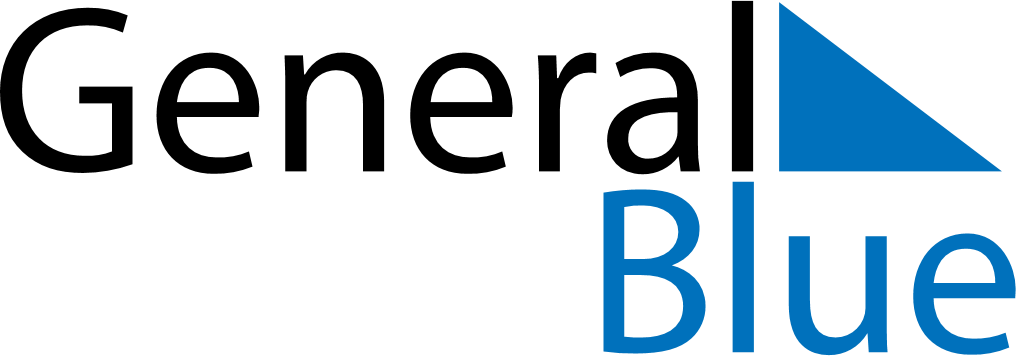 Daily PlannerJuly 7, 2024 - July 13, 2024Daily PlannerJuly 7, 2024 - July 13, 2024Daily PlannerJuly 7, 2024 - July 13, 2024Daily PlannerJuly 7, 2024 - July 13, 2024Daily PlannerJuly 7, 2024 - July 13, 2024Daily PlannerJuly 7, 2024 - July 13, 2024Daily Planner SundayJul 07MondayJul 08TuesdayJul 09WednesdayJul 10ThursdayJul 11 FridayJul 12 SaturdayJul 13MorningAfternoonEvening